	На основу члана 116. Закона о јавним набавкама ("Службени гласник РС" број 124/12), Министарство финансија, Пореска управа,  објављујеОБАВЕШТЕЊЕ О ЗАКЉУЧЕНОМ УГОВОРУ	1. Назив, адреса и интернет страница наручиоца: Министарство финансија, Пореска  	управа, Адреса: Београд, Саве Машковића 3-5, интернет адреса: www.poreskauprava.gov.rs.	2. Врста наручиоца: Органи државне управе	3. Врста поступка јавне набавке: Отворени поступак	4. Опис предмета набавке, назив и ознака из општег речника набавке: услуге физичкогобезбеђења објеката, по партијама, за потребе Пореске управе Регионално одељење Нови Сад. Партија број 2 - Србобран, Трг републике 2.79710000 - Услуге обезбеђења.	5. Уговорена вредност: 2.075.000,00 динара без ПДВ-а, од тога 575.000,00 динара за 2014. годину и 1.500.000,00 динара за 2015. годину.	6. Критеријум за доделу уговора: најнижа понуђена цена.	7. Број примљених понуда: 4 (четири).	8. Највиша понуђена цена код прихватљивих понуда: цена радног сата вршења услуга без ПДВ-а: 228,00 динара.	11. Најнижа понуђена цена код прихватљивих понуда: цена радног сата вршења услуга без ПДВ-а износи 155,00 динара.	12. Датум доношења одлуке о додели уговора: 15.08.2014. године	13. Датум закључења уговора: 11.09.2014. године.	14. Основни подаци о добављачу: "SECURITAS SE" ДОО Београд, Милентија Поповића 9".	15. Период важења уговора: годину дана од дана потписивања уговора.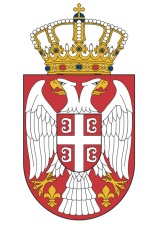 РЕПУБЛИКА СРБИЈАМИНИСТАРСТВО ФИНАНСИЈАПОРЕСКА УПРАВАБрој: 200-404-01-00074/2014-I2008-2Дана: 16.08.2014. годинеБЕОГРАД